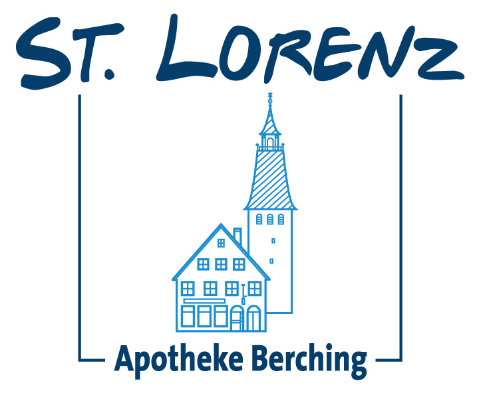 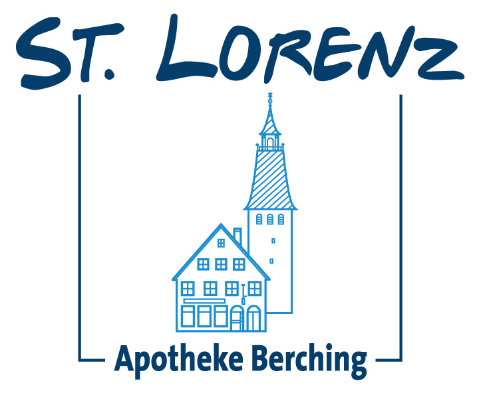 FragebogenErgänzende Informationen: Basiswerte(Bitte eintragen falls die Werte bekannt sind, ansonsten frei lassen.)Hinweise zum Datenschutz und zur Erklärung für den PatientenDie Daten werden streng vertraulich behandelt und nicht an Dritte weitergegeben. Sie dienen ausschließlich zur Ermittlung Ihres persönlichen Therapieergänzungsprofils.Sie sind darüber informiert worden, dass die Apotheke keine Diagnosen stellt oder sonstige ärztliche Leistungen erbringt oder ersetzt und für Sie ausschließlich beratend tätig ist.Name, Vorname:Datum:Email:Telefonnummer:Anschrift:Beruf:Geschlecht männlich weiblichGeburtsdatumLiegt eine ärztliche Diagnose  vor?Nein		Ja 	 	und zwar	     Ja 	 	und zwar	     Wenn ja, von welchem Arzt?	     Wenn ja, von welchem Arzt?	     Ist Ihr Blutbild in Ordnung?Ja	Nein	Falls nicht, welche Werte sind auffällig?		     Falls nicht, welche Werte sind auffällig?		     Falls nicht, welche Werte sind auffällig?		     Wurde bei Ihnen schon eine Darmspiegelung durchgeführt?Wurde bei Ihnen schon eine Darmspiegelung durchgeführt?Ja	Nein	Wenn ja, wann und mit welchem Befund?		     Wenn ja, wann und mit welchem Befund?		     Wenn ja, wann und mit welchem Befund?		     Wenn ja, wann und mit welchem Befund?		     DivertikelDivertikelDivertikelTumorTumorTumorPolypenPolypenPolypenFalls Polypen gefunden wurden, wie viele? 		     Falls Polypen gefunden wurden, wie viele? 		     Falls Polypen gefunden wurden, wie viele? 		     Falls Polypen gefunden wurden, wie viele? 		     Wie häufig wurden diese entfernt?			      malWie häufig wurden diese entfernt?			      malWie häufig wurden diese entfernt?			      malWie häufig wurden diese entfernt?			      malSind bereits Erkrankungen des Darms oder des Magens bekannt?Sind bereits Erkrankungen des Darms oder des Magens bekannt?Ja	Nein	Wenn ja, seit wann und welche?				     Wenn ja, seit wann und welche?				     Wenn ja, seit wann und welche?				     Wenn ja, seit wann und welche?				     Reizdarm					seit      Reizdarm					seit      Reizdarm					seit      Colitis ulcerosa					seit      Colitis ulcerosa					seit      Colitis ulcerosa					seit      Morbus Crohn					seit      Morbus Crohn					seit      Morbus Crohn					seit      Sodbrennen					seit      Sodbrennen					seit      Sodbrennen					seit      Magenschleimhautentzündung			seit      Magenschleimhautentzündung			seit      Magenschleimhautentzündung			seit      Magengeschwür				seit      Magengeschwür				seit      Magengeschwür				seit      Helicobacter pylorii				seit      Helicobacter pylorii				seit      Helicobacter pylorii				seit      Welche Behandlung wird durchgeführt?Welche Behandlung wird durchgeführt?Nehmen Sie Protonenpumpenhemmer (Medikamente zur Reduzierung der Magensäureproduktion) ein?Nehmen Sie Protonenpumpenhemmer (Medikamente zur Reduzierung der Magensäureproduktion) ein?Ja	Nein	Sind Sie im Verlauf des letzten Jahres antibiotisch behandelt worden?Sind Sie im Verlauf des letzten Jahres antibiotisch behandelt worden?Ja	 und zwar      Wenn ja, gegen welche Erkrankung(en)?Nein		Wurden bereits naturheilkundliche Maßnahmen durchgeführt?Wurden bereits naturheilkundliche Maßnahmen durchgeführt?Ja	 und zwar      Nein		Wie sind Sie zur Welt gekommen?Wie sind Sie zur Welt gekommen?Natürliche Geburt	Kaiserschnitt		Wurden Sie gestillt?Wurden Sie gestillt?Ja	Wenn ja, wie lange?Nein		Welche gesundheitlichen Probleme belasten Sie?Welche gesundheitlichen Probleme belasten Sie?Welche gesundheitlichen Probleme belasten Sie?Welche gesundheitlichen Probleme belasten Sie?Welche gesundheitlichen Probleme belasten Sie?Welche der folgenden Beschwerden treten bei Ihnen auf und wie häufig sind diese?nieseltenhäufigimmerInfektionenVerstopfungHämorrhoidenDurchfallBlähungenVöllegefühl (im Oberbauch/in der Magengegend)Völlegefühl (im Unterbauch/in der Nabelgegend)AppetitlosigkeitÜbelkeitErbrechenAufstoßenSodbrennenBauchschmerzenWo sind die Bauchschmerzen lokalisiert?BauchkolikenWie lange nach dem Essen treten die Koliken auf?Magengeräusche (Grummeln im Magen)Darmgeräusche (Darmkollern)Zungenbelag(Nächtliche) MuskelkrämpfeKonzentrationsstörungenAntriebslosigkeitRastlosigkeitUnruheSchwindelTinnitusSeekrankheitReiseübelkeitnieseltenhäufigimmerFühlen Sie sich in Ihrer Vitalität eingeschränkt?Beeinträchtigen die Beschwerden Ihre sozialen Kontakte oder haben sie zur Folge, dass sie soziale Ereignisse nicht richtig genießen können?Leiden Sie unter Depressionen oder depressiven Verstimmungen?Haben Sie öfter Brustschmerzen?Haben Sie öfter Brustschmerzen?Haben Sie öfter Brustschmerzen?Nein	  ja, beim Atmen
  bei Anstrengung;   nach dem Essen
  nach Ärger oder ZornAndere SymptomeJaNeinHaben Sie Einschlafprobleme?Haben Sie Durchschlafprobleme?Zu welcher Uhrzeit werden Sie dann wach?Fühlen Sie sich morgens unausgeschlafen/ gerädert?Haben Sie Symptome wie nach dem Genuss größerer Mengen Alkohol (Gefühl wie verkatert zu sein)?Vertragen Sie Alkohol?Fühlen Sie sich morgens wie benebelt?Erinnern Sie sich meistens an Ihre Träume?Haben Sie weiße Flecken an den Fingernägeln?Treten grippale Infekte häufiger als 2x pro Jahr auf?Leiden Sie unter Herpes?Ist bei Ihnen schon einmal eine Gürtelrose aufgetreten?Waren Sie schon einmal von einer Borreliose-Infektion betroffen?Hatten Sie schon einmal Pfeiffersches Drüsenfieber? (Epstein-Barr-Virus)Nur von weiblichen Personen auszufüllen:JaNeinSind Sie schwanger?Stillen Sie?Nehmen Sie die Pille?MenstruationsbeschwerdenHaben Sie geschwollene Brüste während der Menstruation?Nehmen Sie wegen krampfartiger Beschwerden Medikamente (z.B. Schmerzmittel) während der Menstruation?Haben Sie eine sehr starke Menstruation?Sind Sie in der Menopause?Leiden Sie unter Wechseljahresbeschwerden?Haben Sie häufig wiederkehrende Harnwegsinfekte?Treten bei Ihnen Vaginalinfektionen/-pilze auf?Haben Sie Vaginalausfluss?Treten bei Ihnen Nasennebenhöhlenentzündungen auf?Hatten Sie schon einmal eine HPV-Infektion?Wie oft haben Sie Stuhlgang?Wie oft haben Sie Stuhlgang?Wie oft haben Sie Stuhlgang?Wie oft haben Sie Stuhlgang?Wie oft haben Sie Stuhlgang?  mehrmals täglich;       einmal täglich;       2-3 mal pro Woche;       einmal pro Woche  mehrmals täglich;       einmal täglich;       2-3 mal pro Woche;       einmal pro Woche  mehrmals täglich;       einmal täglich;       2-3 mal pro Woche;       einmal pro Woche  mehrmals täglich;       einmal täglich;       2-3 mal pro Woche;       einmal pro Woche  mehrmals täglich;       einmal täglich;       2-3 mal pro Woche;       einmal pro WocheIn welcher Form?  dünn-wässrig  dünn geformt  breiig  harter Stuhl  dunkle Kügelchen  klebt an der Schüssel  schlauchartig weichWelche Farbe hat der Stuhl?Welche Farbe hat der Stuhl?  dunkelbraun  hellbraun/lehmfarben  gelblich/tonfarben  grünlich  grau  rötlich  schwarzEnthält der Stuhl Beimengungen?  Schleim  Blut  Eiter   unverdaute Speisen  faserige Nahrungs-bestandteileWie riecht der Stuhl meistens?Wie riecht der Stuhl meistens?  säuerlich  nach Fisch  faulig/übelriechend  riecht kaum bzw. überhaupt nichtWann bekommen Sie Durchfälle?  bei Aufregung  nach fettigem Essen  nach Obst (-säften)  bei Aufregung  nach fettigem Essen  nach Obst (-säften)  nach scharfen Gewürzen  nach Milch (-produkten)  nach scharfen Gewürzen  nach Milch (-produkten)Gasbildung/WindabgangGasbildung/WindabgangGasbildung/WindabgangGasbildung/WindabgangBeobachten Sie eine unmittelbare Zunahme Ihres Bauchumfanges nach dem Essen?  ja  neinBeobachten Sie im Laufe des Tages 
eine ständige Zunahme Ihres Bauchumfanges?  ja  neinKönnen Sie die Gase entweichen lassen?  ja  nein  manchmalWie häufig haben Sie Windabgang?  weniger als 10 mal täglich  10-50 mal täglich  dauerndWie ist der Geruch der abgehenden Winde?  säuerlich  nach Fisch  faulig  übelriechend  geruchlos bzw. riechen kaumWann tritt der Windabgang verstärkt auf?  nach dem Essen  unabhängig vom EssenLeiden Sie an bekannten Allergien (IgE-vermittelt)?  Birke, Erle, Hasel  Beifuß  Gräser  Sonstige:Leiden Sie an bekannten Nahrungsmittelunverträglichkeiten?Leiden Sie an bekannten Nahrungsmittelunverträglichkeiten?  Fruktose  Laktose  Gluten  Histamin  Sonstige:  Sonstige:Wann ________________________ und wie wurde die Unverträglichkeit festgestellt?  Atemtest  IgG4-Test  Sonstige:Ernährungsgewohnheiten:Wie häufig verzehren Sie…niegelegentlichtäglichMehrmals
täglichFrische SalateObst (als Rohkost), frische ObstsäfteGemüse (als Rohkost), frische GemüsesäfteGemüse (gekocht, gebraten, gedünstet o.ä.)VollkornprodukteJoghurt, Frischmilchprodukte, KäseFrittiertes, PaniertesWurst, GeräuchertesFleischFischZucker, Süßigkeiten, Backwaren, zuckerhaltige LimonadenFastfoodLight-ProdukteZuckerfreie Kaugummis oder BonbonsAlkoholische GetränkeHaben Sie Beschwerden nach dem Genuss vonnieseltenhäufigimmerObst, Säften, LimonadenMilch (-produkten)Getreide (Brot, Müsli, Nudeln, Gebäck)Zuckeraustauschstoffen, SüßungsmittelnSekt, RotweinDosen-Thunfisch, Sauerkraut, SalamiHartkäse (Parmesan, Emmentaler…)Schokolade/KakaoStressnieseltenhäufigimmerFühlen Sie sich überfordert?Können Sie sich entspannen?Sehen Sie einen Zusammenhang zwischen den Beschwerden und seelischen Faktoren bzw. stressigen Situationen?Weitere StörfaktorenJaNeinHaben Sie Haustiere?Waren Sie im Ausland?Üben Sie eine Tätigkeit mit hoher Schadstoffbelastung (Ozon, Insektizide, Pestizide, Herbizide, Schwermetalle, Säuredämpfe) aus?Arbeiten Sie mit Desinfektions-, Reinigungs- oder Lösungsmitteln (Farben, Lacke, Parfums…)?Wohnen oder arbeiten Sie im Bereich von Hochspannungsleitungen?Rauchen Sie?Welche Arzneimittel nehmen Sie ein?Leiden Sie unterLeiden Sie unterLeiden Sie unterLeiden Sie unterAkne, Haut-, Haar-, NagelproblemenAllergischen Reaktionen, HeuschnupfenLeberbelastungen (Hepatitis oder Alkoholprobleme)Krebs, KrebsnachsorgeHerz- KreislaufproblemenArthrose, degenerativen ErkrankungenEntzündlichen Erkrankungen, RheumaMultipler Sklerose, Alzheimer, ParkinsonBluthochdruckNeurodermitisDiabetes Typ IOsteoporoseDiabetes Typ IIPotenzproblemenFettstoffwechselstörungenPsoriasis (Schuppenflechte)GichtSchwermetallbelastungKopfschmerzen, MigräneWurzelbehandelte ZähneSehproblemenZähne mit AmalgamfüllungenSchilddrüsenproblemenZähne mit GoldfüllungenGibt es aus Ihrer Sicht wichtige Symptome oder Umstände nach denen nicht gefragt wurde?BlutdruckGesamt-CholesterinHDL-CholesterinLDL-Cholesterin Triglyceridesys.	     diast.	     (in mg/dL)(in mg/dL)(in mg/dL)(in mg/dL)HomocysteinMCVHarnsäureBlutzuckerHbA1c(in µmol/L)(in mg/dL)(in mg/dL)(in mg/dL)(in mg/dL)HämatokritLeberwerte:AST (früher GOT)ALT (früher GPT)GGT (Gamma-GT)(in %)(in U/L)(in U/L)(in U/L)Größe (in cm)Gewicht (in kg)Körperfettanteil (%)BMI (Body Mass Index)Treiben Sie Sport?Nein		Nein		Ja, ich treibe Ausdauersport	Ja, ich betreibe Kraftsport	Ja, ich betreibe Kraftsport	Durchschnittlich       mal pro Wocheoder       Stunden pro Wocheoder       Stunden pro WocheWie hoch ist Ihr Ruhepuls?Wieviel (kg) möchten Sie wiegen?Ist Ihre Arbeit körperlich anstrengend?Ja	Nein	DatumUnterschrift